Spring ConstructionUsing whatever lego or building blocks you have at home, can you build something spring themed? Alternatively you could use any empty boxes/bottles etc and construct a spring themed piece of junk art?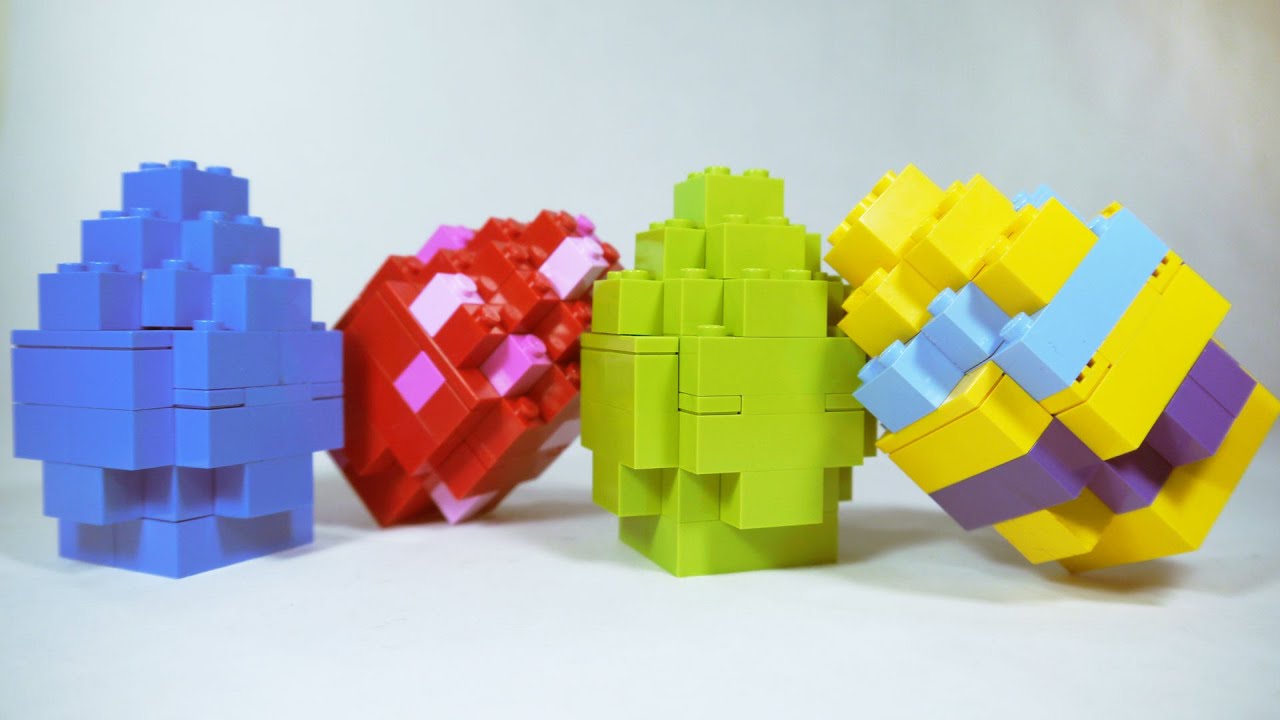 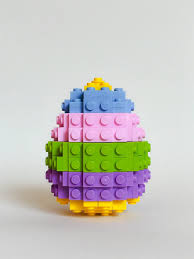 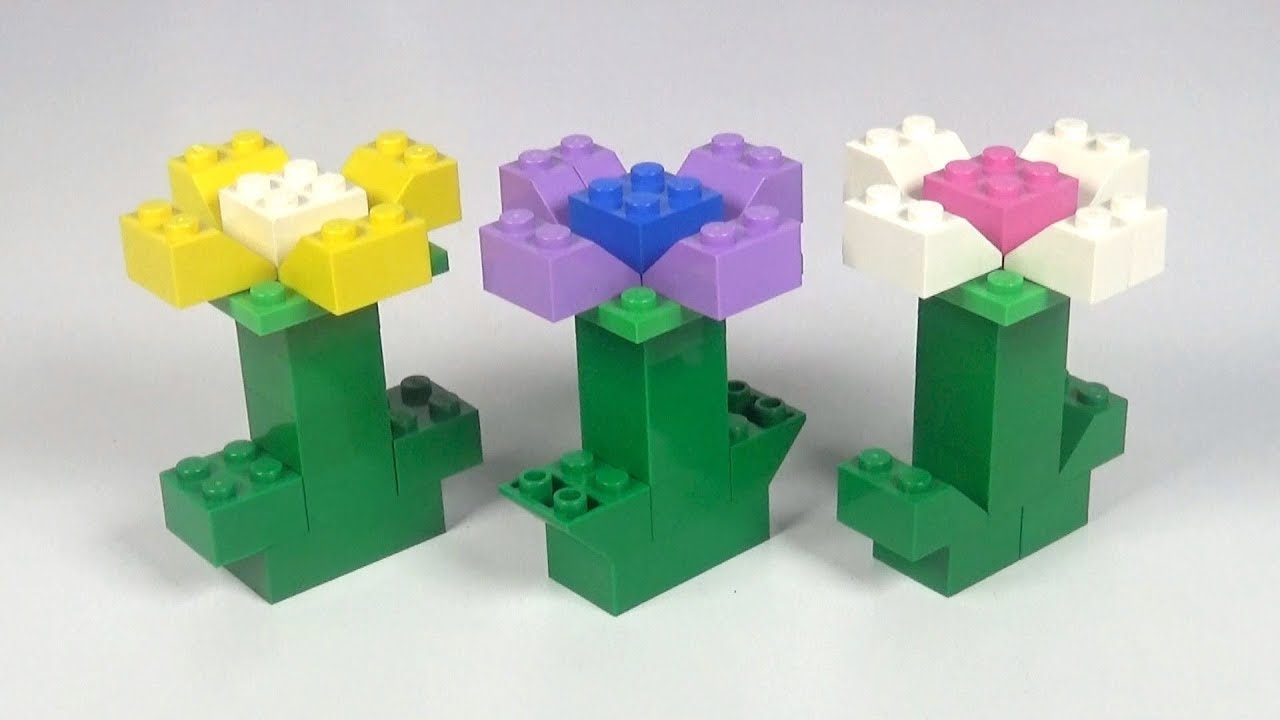 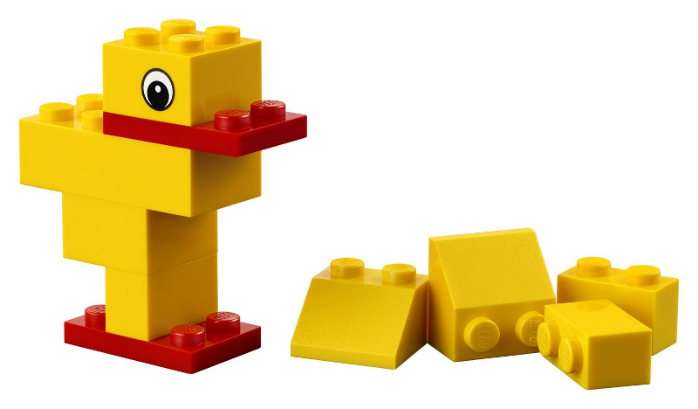 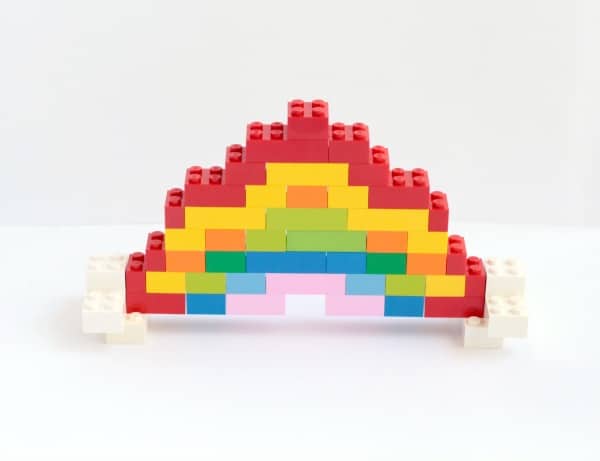 